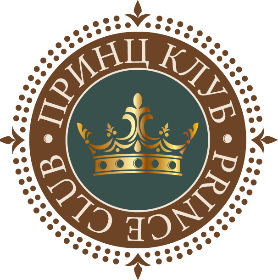 ПоложениеКомандный кубок «PRINCE OPEN» 2017по бильярдному спорту «Свободная пирамида»мужчины-женщины22-27 мая 2017 г.1.	Цели и задачи.              Командный кубок «PRINCE OPEN» по русскому бильярду «Свободная пирамида» мужчины-женщины (далее - Кубок), проводится с целью пропаганды здорового образа жизни, популяризации русского бильярда, повышения мастерства спортсменов, определения их личного рейтинга и укрепления международных связей.2.	Место и время проведения.              Кубок будет проводиться с 22-27 мая 2017 года в Бильярдном клубе «Принц» по адресу: г. Москва, Новоясеневский пр-т, д.1Б/1 тел: +7(495)983-00-77 Дата приезда участников: 22 мая 2017 г.             Регистрация участников: 22 мая 2017 г. с 15-00 до 20-00 в БК «Принц». Жеребьевка участников в 20-00. Предварительная регистрация участников обязательна по электронной почте princeopen2017@bk.ru Информация по телефону: +7 (968) 760-69-20              Начало турнира: 23 мая 2017 г. в 10-00.              Церемония награждения и закрытия турнира: 27 мая 2017 г. после окончания финальных встреч. На церемонии обязательно присутствие всех призеров Кубка, в установленной форме одежды.3.	Участники и размещение.              К участию в Кубке допускаются спортсмены в составе команды, состоящей из 2х человек – мужчины и женщины, состав команды определяют сами игроки. Состав команд, указанные в заявке остаются неизменными на всем протяжении соревнования. Спортсмен может принимать участие в Кубке, в составе только одной команды. Количество команд не ограничено. Расходы по проживанию участников осуществляются за счет командирующей стороны.              Вступительный взнос с команды – 8000 рублей.             Заявки принимаются не позднее, чем за два дня до регистрации на адрес электронной почты princeopen2017@bk.ru.  В заявке необходимо указать ФИО участников команды, название команды, даты рождения, спортивные звание, контактные телефоны, город и клуб.             Всем участникам турнира предусмотрен комплексный обед – 400 рублей.             Для размещения спортсменов предложен двухместный номер – 3500 р. (с завтраком). в гостинице «Принц Парк Отель» по адресу: г. Москва, м. Теплый стан, Новоясеневский пр-т, 1Б/1. Бронирование по тел: +7(495)987-40-004.	Организация и руководство.              Организатором соревнований является Бильярдный клуб «Принц». Непосредственное проведение и руководство возлагается на Оргкомитет и Главную судейскую коллегию. 5.	Условия и порядок проведения.             Кубок проводится в соответствии с правилами МКП по «Свободной пирамиде». 	Во встрече удар по шару в команде производится поочередно. За нарушение очередности удара налагается штраф в виде снятия шара со стола на полку соперника и переход хода сопернику.	Соревнования проводятся по системе «2-1», с выбыванием после второго поражения.	Формат командных встреч определяет Главная судейская коллегия по согласованию с Организаторами. Предварительные игры проводятся до 4-х побед. В зависимости от количества участников количество игр во встречах может быть изменено. В Кубке не предусмотрен принцип рассеивания сильнейших. В случае затягивания встречи судейская коллегия может требовать с участников сократить время подготовки к удару. Спортсмен во время встречи, имеет право взять один тайм-аут и еще один перед контровой партией.   	Форма одежды участников соревнований должна соответствовать классическому стилю - однотонная рубашка, темные брюки и туфли (не допускаются джинсы, кеды, слипоны). Спортсмены без установленной Правилами формы к участию в соревнованиях не допускаются.     	Все вопросы, связанные с дополнениями и изменениями условий и порядка проведения Кубка и не включенные в данное Положение решаются Организатором совместно с Главной судейской коллегией. 6.	Награждение.      	Победитель и призеры, занявшие с 1 по 3 места, награждаются медалями, кубками, дипломами и ценными призами от клуба.              Призовой фонд Кубка – 1 000 000 рублей Занятое место 		Команда			Сумма 1 			1 х 300 000 р. 		   	300 000 р. 2 			1 х 200 000 р. 		   	200 000 р. 3 			1 х 140 000 р. 		  	140 000 р. 4			1 х 80 000 р.			80 000 р.5-6			2 х 50 000 р.			100 000 р. 7-8 			2 х 30 000 р. 		      	60 000 р. 9-12			4 х 20 000 р.			60 000 р.13-16 			4 х 10 000 р. 		          	40 000 р. Итого: 	                                                                        1 000 000 р.              Прямая интернет-трансляция игр, полуфиналов и финалов на сайтах: www.bk-prince.ru. , www.billiard.su и www.duplet.com.uaОргкомитет